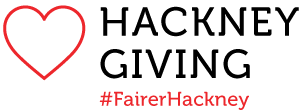 Application form – Outreach: Living with Covid GrantsPlease read the programme guidance fully and check the eligibility criteria before completing this application form.Application deadline: 11am, 14 June 2022Please check that your budget adds up to the total in question D1Hackney Giving is run by Hackney CVS (registered charity 1069736)Part A - Eligibility checklistPart A - Eligibility checklistPart A - Eligibility checklistPlease check this list carefully. You must be able to answer YES to all questions in order to be eligible to applyYesNoAre you applying for funding for an organisation (not an individual)?Does your organisation work with residents of Hackney?Does your organisation have a formal constitution or governing document?Is your organisation constituted to be not-for-profit?Does your organisation have at least two people on its Board of Trustees or Management Committee?Do your financial statements/ last set of accounts show a financial surplus?Does your organisation have a bank account, requiring at least two signatories?Are all your bank account signatories unrelated (by blood or marriage) and living at separate addresses? Part B – About your organisationPart B – About your organisationPart B – About your organisationPart B – About your organisationPart B – About your organisationName of organisation/ lead partner:Name of organisation/ lead partner:Address:Address:Post code:Post code:What is the legal status of your organisation (more than one may apply) Company limited by guarantee Registered charity Voluntary organisation Other – please describe:      What is the legal status of your organisation (more than one may apply) Company limited by guarantee Registered charity Voluntary organisation Other – please describe:      What is the legal status of your organisation (more than one may apply) Company limited by guarantee Registered charity Voluntary organisation Other – please describe:      What is the legal status of your organisation (more than one may apply) Company limited by guarantee Registered charity Voluntary organisation Other – please describe:      What is the legal status of your organisation (more than one may apply) Company limited by guarantee Registered charity Voluntary organisation Other – please describe:      In which year did your organisation start?In which year did your organisation start?What are the aims and objectives of your organisation?What are the aims and objectives of your organisation?What are the aims and objectives of your organisation?What are the aims and objectives of your organisation?What are the aims and objectives of your organisation?How many paid staff/volunteers are involved at your organisation?How many paid staff/volunteers are involved at your organisation?How many paid staff/volunteers are involved at your organisation?How many paid staff/volunteers are involved at your organisation?How many paid staff/volunteers are involved at your organisation?Tell us about your organisation’s leadership, including its board or trustees, and how they represent your community. Tell us about your organisation’s leadership, including its board or trustees, and how they represent your community. Tell us about your organisation’s leadership, including its board or trustees, and how they represent your community. Tell us about your organisation’s leadership, including its board or trustees, and how they represent your community. Tell us about your organisation’s leadership, including its board or trustees, and how they represent your community. What was your organisation’s turnover in its last financial year?What was your organisation’s turnover in its last financial year?What was your organisation’s turnover in its last financial year?What was your organisation’s turnover in its last financial year?Are you applying as: Single organisation Partnership or consortium, with a lead partner plus delivery partnersAre you applying as: Single organisation Partnership or consortium, with a lead partner plus delivery partnersAre you applying as: Single organisation Partnership or consortium, with a lead partner plus delivery partnersAre you applying as: Single organisation Partnership or consortium, with a lead partner plus delivery partnersAre you applying as: Single organisation Partnership or consortium, with a lead partner plus delivery partnersIf you are applying as a partnership or consortium, who are the delivery partners? You do not need to include the lead partner in this list. If there are more than three delivery partners, please send us details of all additional partners by email.If you are applying as a partnership or consortium, who are the delivery partners? You do not need to include the lead partner in this list. If there are more than three delivery partners, please send us details of all additional partners by email.If you are applying as a partnership or consortium, who are the delivery partners? You do not need to include the lead partner in this list. If there are more than three delivery partners, please send us details of all additional partners by email.If you are applying as a partnership or consortium, who are the delivery partners? You do not need to include the lead partner in this list. If there are more than three delivery partners, please send us details of all additional partners by email.If you are applying as a partnership or consortium, who are the delivery partners? You do not need to include the lead partner in this list. If there are more than three delivery partners, please send us details of all additional partners by email.Delivery partner 1 Delivery partner 1 Delivery partner 1 Delivery partner 1 Delivery partner 1 Name of organisation:      Name of organisation:      Name of organisation:      Name of organisation:      Name of organisation:      Are they: Constituted organisation Constituted organisation Unconstituted group Unconstituted groupPlease tell us what they do:      Please tell us what they do:      Please tell us what they do:      Please tell us what they do:      Please tell us what they do:      Delivery partner 2Delivery partner 2Delivery partner 2Delivery partner 2Delivery partner 2Name of organisation:      Name of organisation:      Name of organisation:      Name of organisation:      Name of organisation:      Are they: Constituted organisation Constituted organisation Unconstituted group Unconstituted groupPlease tell us what they do:      Please tell us what they do:      Please tell us what they do:      Please tell us what they do:      Please tell us what they do:      Delivery partner 3Delivery partner 3Delivery partner 3Delivery partner 3Delivery partner 3Name of organisation:      Name of organisation:      Name of organisation:      Name of organisation:      Name of organisation:      Are they: Constituted organisation Constituted organisation Unconstituted group Unconstituted groupPlease tell us what they do:      Please tell us what they do:      Please tell us what they do:      Please tell us what they do:      Please tell us what they do:      Part C– What you will do with fundingPart C– What you will do with fundingPart C– What you will do with fundingPart C– What you will do with fundingPart C– What you will do with fundingHow much would you like to apply for? (Up to £10,000)       How much would you like to apply for? (Up to £10,000)       How much would you like to apply for? (Up to £10,000)       How much would you like to apply for? (Up to £10,000)       How much would you like to apply for? (Up to £10,000)       Please tell us which communities your project will supportPlease tell us which communities your project will supportPlease tell us which communities your project will supportPlease tell us which communities your project will supportPlease tell us which communities your project will supportWhere will your project operate? Please be specific: if you plan to offer very localised support, please tell us where that will be.Where will your project operate? Please be specific: if you plan to offer very localised support, please tell us where that will be.Where will your project operate? Please be specific: if you plan to offer very localised support, please tell us where that will be.Where will your project operate? Please be specific: if you plan to offer very localised support, please tell us where that will be.Where will your project operate? Please be specific: if you plan to offer very localised support, please tell us where that will be.Why is your organisation well placed to support the community in this area to access Covid-19 vaccination? Tell us about your experience of working in this locality. Please include details of any links you already have to other relevant partners in the area. (Suggested answer length: 100-200 words)Tell us about your experience of supporting people to access Covid-19 vaccination. (Suggested answer length: 200-300 words)Why is your organisation well placed to support the community in this area to access Covid-19 vaccination? Tell us about your experience of working in this locality. Please include details of any links you already have to other relevant partners in the area. (Suggested answer length: 100-200 words)Tell us about your experience of supporting people to access Covid-19 vaccination. (Suggested answer length: 200-300 words)Why is your organisation well placed to support the community in this area to access Covid-19 vaccination? Tell us about your experience of working in this locality. Please include details of any links you already have to other relevant partners in the area. (Suggested answer length: 100-200 words)Tell us about your experience of supporting people to access Covid-19 vaccination. (Suggested answer length: 200-300 words)Why is your organisation well placed to support the community in this area to access Covid-19 vaccination? Tell us about your experience of working in this locality. Please include details of any links you already have to other relevant partners in the area. (Suggested answer length: 100-200 words)Tell us about your experience of supporting people to access Covid-19 vaccination. (Suggested answer length: 200-300 words)Why is your organisation well placed to support the community in this area to access Covid-19 vaccination? Tell us about your experience of working in this locality. Please include details of any links you already have to other relevant partners in the area. (Suggested answer length: 100-200 words)Tell us about your experience of supporting people to access Covid-19 vaccination. (Suggested answer length: 200-300 words)What activities do you plan to deliver with an Outreach grant? (Suggested answer length: 200-300 words)What activities do you plan to deliver with an Outreach grant? (Suggested answer length: 200-300 words)What activities do you plan to deliver with an Outreach grant? (Suggested answer length: 200-300 words)What activities do you plan to deliver with an Outreach grant? (Suggested answer length: 200-300 words)What activities do you plan to deliver with an Outreach grant? (Suggested answer length: 200-300 words)Please tell us how your proposed activities will make a positive difference to the numbers of people accessing Covid-19 vaccination. (Suggested answer length: 100-200 words)Please tell us how your proposed activities will make a positive difference to the numbers of people accessing Covid-19 vaccination. (Suggested answer length: 100-200 words)Please tell us how your proposed activities will make a positive difference to the numbers of people accessing Covid-19 vaccination. (Suggested answer length: 100-200 words)Please tell us how your proposed activities will make a positive difference to the numbers of people accessing Covid-19 vaccination. (Suggested answer length: 100-200 words)Please tell us how your proposed activities will make a positive difference to the numbers of people accessing Covid-19 vaccination. (Suggested answer length: 100-200 words)Please tell us how your activities will help people to be more aware of Covid-safe behaviours and have greater access to local Covid services, wider public health information and wellbeing support. (Suggested answer length: 100-200 words)Please tell us how your activities will help people to be more aware of Covid-safe behaviours and have greater access to local Covid services, wider public health information and wellbeing support. (Suggested answer length: 100-200 words)Please tell us how your activities will help people to be more aware of Covid-safe behaviours and have greater access to local Covid services, wider public health information and wellbeing support. (Suggested answer length: 100-200 words)Please tell us how your activities will help people to be more aware of Covid-safe behaviours and have greater access to local Covid services, wider public health information and wellbeing support. (Suggested answer length: 100-200 words)Please tell us how your activities will help people to be more aware of Covid-safe behaviours and have greater access to local Covid services, wider public health information and wellbeing support. (Suggested answer length: 100-200 words)Project delivery should last for six months. When will your project begin?Project delivery should last for six months. When will your project begin?Project delivery should last for six months. When will your project begin?Project delivery should last for six months. When will your project begin?Project delivery should last for six months. When will your project begin?Does your organisation currently have a Community Champion (either a member of staff or volunteer) who is actively engaged with the programme?Does your organisation currently have a Community Champion (either a member of staff or volunteer) who is actively engaged with the programme?Does your organisation currently have a Community Champion (either a member of staff or volunteer) who is actively engaged with the programme?Does your organisation currently have a Community Champion (either a member of staff or volunteer) who is actively engaged with the programme?Does your organisation currently have a Community Champion (either a member of staff or volunteer) who is actively engaged with the programme?Part D – Project budgetPart D – Project budgetPart D – Project budgetPart D – Project budgetPart D – Project budgetWhat is the total cost of the project?What is the total cost of the project?What is the total cost of the project?How will you spend the money? Please complete the table below:How will you spend the money? Please complete the table below:How will you spend the money? Please complete the table below:How will you spend the money? Please complete the table below:How will you spend the money? Please complete the table below:CategoryDetailsDetailsCost (£)1Staffing 2Staffing 3Staffing 4Project activity costs5Project activity costs6Project activity costs7Project activity costs8Project activity costs9Project activity costs10Project activity costs11Project activity costs12Project activity costs10Personal protective equipment (PPE)11Personal protective equipment (PPE)12Personal protective equipment (PPE)13Organisation costs (e.g. premises, phone, IT)14Organisation costs (e.g. premises, phone, IT)15Organisation costs (e.g. premises, phone, IT)16Volunteer expenses17Volunteer expenses18Volunteer expenses19Stationery, printing, photocopying20Stationery, printing, photocopying21Stationery, printing, photocopying22Management costs23Other (please specify)24Other (please specify)25Other (please specify)26Other (please specify)Total:Total:Total:Total:Part E – Contact details and declarationPart E – Contact details and declarationWho can we contact about this application?Who can we contact about this application?NameWhat is their position in the organisation?Phone:Email:DeclarationI, [Your name], am an authorised representative of [Name of organisation]. My position in the organisation is [Position in the organisation]. To the best of my knowledge, the information I have provided on this application form is correct. If a grant is awarded, this will be used exclusively for the purposes described.Date:      DeclarationI, [Your name], am an authorised representative of [Name of organisation]. My position in the organisation is [Position in the organisation]. To the best of my knowledge, the information I have provided on this application form is correct. If a grant is awarded, this will be used exclusively for the purposes described.Date:      Part F – Supporting documents checklistPlease attach the following documents with your applicationYour organisation’s constitutionYour organisation’s most recent set of accounts or financial statement approved at your AGMA recent bank statement showing details of the bank account that you will use to receive any grant from Hackney GivingYour organisation’s equal opportunities policyYour organisation’s safeguarding policy/ policies.